 ВЫПУСКНАЯ КВАЛИФИКАЦИОННАЯ РАБОТАг. Набережные Челны  20___ г.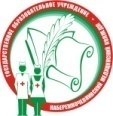 Министерство здравоохранения Республики ТатарстанГАПОУ   «Набережночелнинский медицинский колледж».Отдел основного профессионального образования Ф-44  ГОСУДАРСТВЕННАЯ ИТОГОВАЯ АТТЕСТАЦИЯ ТЕМА:  Специальность  (код и наименование )Специальность  (код и наименование )Группа                                   Группа                                   Работу выполнил (а):Работу выполнил (а):Научный руководитель:(Ф.И.О. должность)Научный руководитель:(Ф.И.О. должность)Консультант:(Ф.И.О. должность)Консультант:(Ф.И.О. должность)Рецензент:(Ф.И.О. должность)Рецензент:(Ф.И.О. должность)Дата защитыДата защиты«_______» _____________________20___ г.Оценка за ВКР Оценка за ВКР   ______________________________                               ( оценка, подпись  секретаря ГЭК)